“Εργασίες αποκατάστασης παρεκκλησίου Τιμίου Προδρόμου της Μονής Ιβήρων Αγίου Όρους» Το έργο «Εργασίες αποκατάστασης παρεκκλησίου Τιμίου Προδρόμου της Μονής Ιβήρων Αγίου Όρους» MIS 5007784 εντάχθηκε στο Επιχειρησιακό Πρόγραμμα «Κεντρική Μακεδονία 2014-2020» με προϋπολογισμό 500.000,00€, χρηματοδότηση από το Ευρωπαϊκό Ταμείο Περιφερειακής Ανάπτυξης και δικαιούχο Εφορεία Αρχαιοτήτων Χαλκιδικής και Αγίου Όρους.Το παρεκκλήσι του Τιμίου Προδρόμου της Μονής Ιβήρων  (δεύτερο μισό 9ου - 10ος αι.). αποτελεί έναν από τους αρχαιότερους ναούς του Αγίου Όρους, ο οποίος ταυτίζεται με το καθολικό της προϋπάρχουσας στην ίδια θέση αρχαίας Μονής του Κλήμεντος.Στο πλαίσιο του έργου βάσει της εγκεκριμένης μελέτης αποκατάστασης του παρεκκλησίου του Τιμίου Προδρόμου Μονής Ιβήρων Αγίου Όρους, θα υλοποιηθούν οι εξής εργασίες: 1. Αντικατάσταση των μολυβδόφυλλων της στέγης. 2. Συντήρηση των εξωτερικών όψεων. 3. Συντήρηση - αποκατάσταση των ξύλινων κουφωμάτων και του προστώου της δυτικής όψης. 4. Πρώτες σωστικέςεπεμβάσεις στον τοιχογραφημένο διάκοσμο (στερεώσεις, περιμετρικές συγκρατήσεις κ.λπ.). 5. Βελτίωση της προσβασιμότητας στην υπόγεια στάθμη του ναού.Με την προτεινόμενη πράξη αποκαθίσταται ένα μοναδικό μνημείο στον Άθω συμβάλλοντας στην πολιτιστική προβολή του Αγίου Όρους. Λαμβάνοντας υπόψη ότι η αποκατάσταση του μνημείου θα συμβάλλει στην αύξηση της επισκεψιμότητας του ίδιου του μνημείου αλλά και της ευρύτερης περιοχής, θα προκύψουν άμεσα οφέλη για την εγγύς της χερσονήσου του Άθω τοπική κοινωνία με την προώθηση του προσκυνηματικού τουρισμού και την τόνωση της εγγύς της χερσονήσου του Αγίου Όρους τοπικής οικονομίας.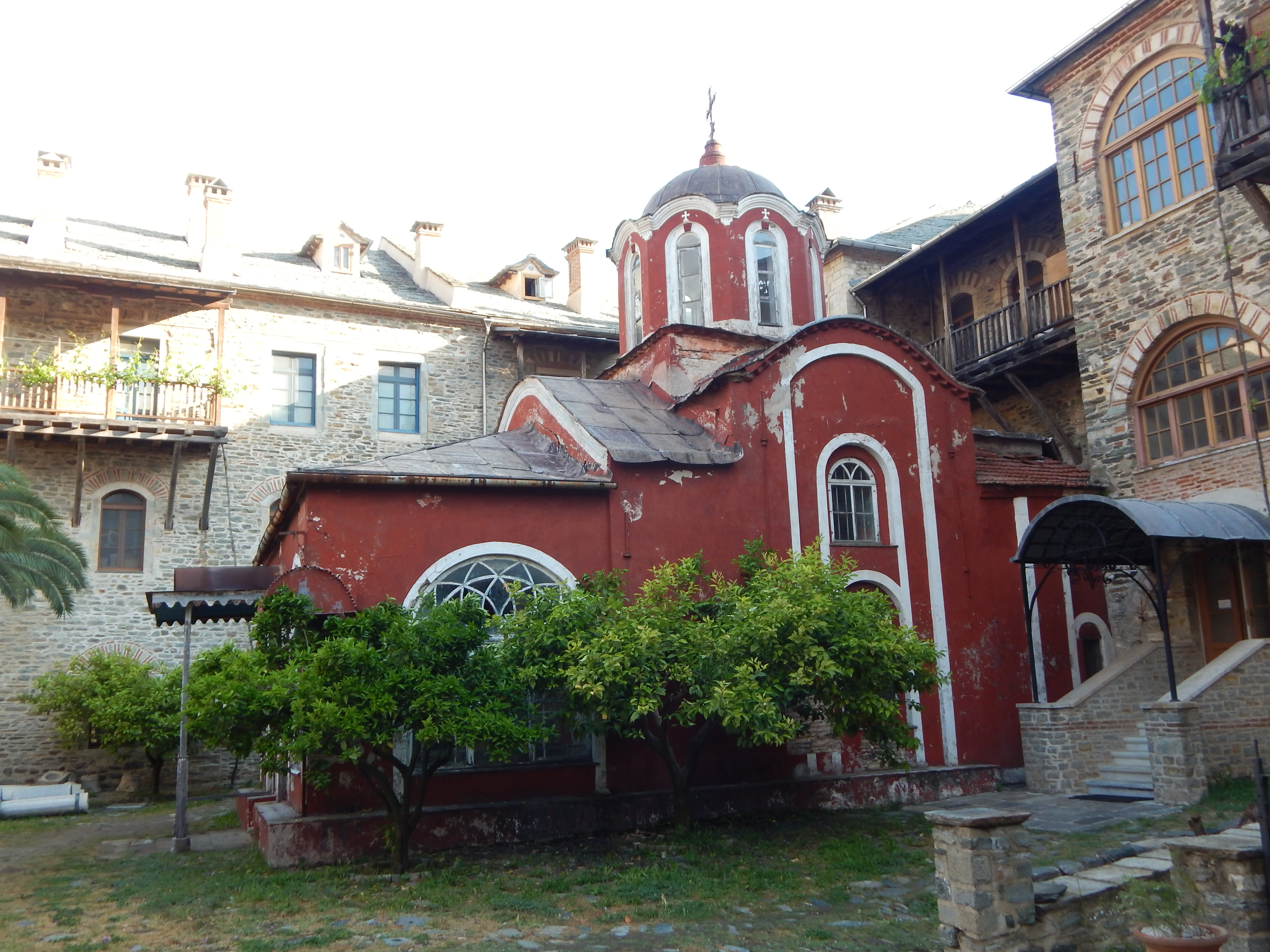 